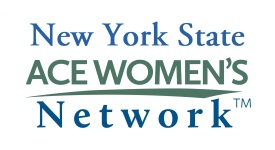 NYS American Council on Education (ACE) Women’s Network  Regional Representative Nomination FormCriteria: Understands the mission of ACE/National Network of Women Leaders;Commits to promoting and helping to develop ACE-sponsored events/programs to women in higher education within her regionDemonstrates a commitment to the professional growth and enrichment of women Specific tasks include the following:Convene regular meetings with the Institutional Representatives of the Region;Convene a group of women aspiring to administrative leadership positions in conferences, workshops or other meetings as appropriate to design or implement a specific agenda in behalf of women;Actively identify and nominate new Institutional Representatives in the Region;Seek opportunities to partner, link and discuss with other associations or networks having similar goals;Provide the New York State Chair and Executive Board with a periodic activity report on the work and initiatives undertaken by the relevant Region.Name of Nominee:    				Date:  Title: Phone: Institution: Address: Email: ACE Region:  Name of College/University President:  Please indicate in the expandable space below why you believe you should be considered to be an ACE regional representative.  Be specific about how you/she meets the criteria.  Please attach a current vita.Name of nominator (or self): *Email completed form to:  Mary BonderoffChief Diversity Officer and Title IX CoordinatorSUNY Morrisvillebonderm@morrisville.edu 